                               Сценарий внеурочного мероприятия                     «Терроризм- угроза обществу»                                                            Конуркина  Ольга Валерияновна,                                                          учитель начальных классов                                                            МОУ Ильинская СОШ                                                                     Угличского муниципального районаПлан мероприятияУчастники: учащиеся 3,4 классов.Форма мероприятия: беседа с элементами дискуссии.3. Тема: «Терроризм- угроза обществу». 4. Цель: формирование представления о терроризме как серьезной угрозе человечества5. Задачи:  создать условия для формирования чувства патриотизма;  способствовать формированию чувства милосердия к жертвам терактов на примере трагедии в Беслане;  формировать гражданскую позицию подрастающего поколения; способствовать воспитанию в детях толерантного отношения друг к другу и формировать  умение жить в мире с другими людьми; развивать эмоциональную сферу учащихся, учить их сопереживанию и состраданию к людскому горю; развивать самостоятельность суждений учащихся;развивать у учащихся навыки ведения дискуссии, обсуждения и анализа полученной информации; выработка умения делать выводы.Формируемые УУД:Личностные УУД:
- Формирование у учащихся активной жизненной позиции по данной проблеме. Регулятивные УУД:
-Принимать и сохранять учебную задачу, планировать необходимые действия. - Адекватно оценивать свои достижения. желание приобретать новые знания.Познавательные УУД: - Учить учащихся правильному поведению в сложных и опасных ситуациях.- Анализировать, сравнивать,  обобщать факты и явления и делать выводы.Коммуникативные УУД:
-Участвовать в общей беседе, соблюдая правила речевого поведения, слушать и отвечать на вопросы, высказывать и обосновывать свою точку зрения, осуществлять совместную деятельность в группе.Формы организации познавательной деятельности учащихся: фронтальная, индивидуальная, групповая.

Методы:
• словесный: беседа, вопросы педагога;
• наглядный: презентация, видеофрагменты;• практический: составление правил поведения, работа с карточками, работа с голубями мира6. Приемы: беседа,  анализ нового материала, объяснение с использованием словарей и наглядности, практическая работа, групповая работа, подведение итогов.
7. В ходе внеурочного мероприятия использовались элементы педагогических технологий:
- объяснительно-иллюстративного обучения;
- технологии проблемного обучения;
- здоровьесберегающие технологии;
- игровая технология;
- технологии поиска самостоятельного решения;
- ИКТ технологии;
- технология практической направленности;
8. Планируемые результаты: понять, что терроризм – угроза обществу; сформулировать правила поведения, чтобы не стать жертвой террористов и  применять полученные знания в  жизни.                 9. Оборудование: ПК, мультимедийный проектор, экран, интерактивная доска, презентация, видеофрагменты «Беслан» с прослушиванием песни М. МихайловаХод мероприятия 1.Психологический настрой. Целеполагание. Чтец: Мы донесем до всех сердец, Как важно жить под мирным небом, Чтоб наслаждаться тишиной, И ароматным, теплым хлебом                    Ход мероприятия1.Мотивация деятельности. Приветствие. Показать своё настроение, используя различные по цвету  луговые цветы, и размещая    их на первом слайде интерактивной доски.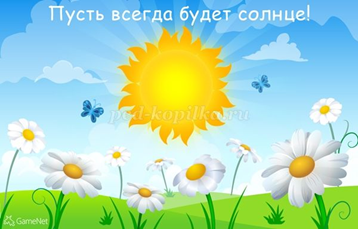 2.Вводная часть. Этап актуализации знаний.Ученик (читает стихотворение)                                              Мы донесем до всех сердец,Как важно жить под мирным небом,                                             Чтоб наслаждаться тишиной,                                             И ароматным, теплым хлебом!Учитель: - Объясните, как вы поняли слова:  «Как важно жить под мирным небом»?                      (ответы детей)- Как вы думаете, о чём у нас сегодня пойдет разговор?                     (ответы детей)- Мы живём в мирное время, мы не слышим рёв самолётов, пушечных выстрелов. Над нами  солнечное небо. Давно закончилась война. Но есть люди, которые хотят всё разрушить.-Кто знает, что это за люди и как их называют?                       (ответы детей) - Кто может объяснить, кто такие террористы.Террористы – это люди, которые захватывают в заложники других людей, организуют взрывы в многолюдных местах, используют оружие. (Слайд 2)Основная часть. Формирование новых знаний.Учитель:- Прочитайте название нашей темы. (Слайд 3)-Какую задачу поставим сегодня? (ответы детей)- На какие вопросы хотелось бы ответить?(Коллективное формулирование вопросов совместно с учителем)- Что такое терроризм?   Что он в себе несет?   И как с этим бороться? (Слайд 4)3.1 Работа со словарём. Новые понятия.Учитель: - Что же такое терроризм? -Как вы думаете? (ответы детей) - Давайте обратимся к словарями и посмотрим правы ли вы были в своих рассуждениях.(Дети работают со словарями в группах) Словарь В.Даля «Терроризм – устрашение смертными казнями, убийствами…»Словарь Т.Ф.Ефремовой  «Терроризм – деятельность террористов»Словарь ДН Ушакова «Терроризм -  это использование насилия в политических целях против власти.»- Попробуем сделать вывод своими словами. Как вы поняли, что такое терроризм?- Верно, терроризм - это насильственные действия преступных лиц с целью подрыва существующей власти.  Это систематическое применение или угроза применения насилия против мирных жителей. - Понятие «терроризм» имеет родственные  слова «террор» и «теракт»- Попробуем понять, что они обозначают.-Кто попробует объяснить?-Нам помогут словари.Слово "террор" в переводе с латыни означает "ужас".Террор - запугивание, подавление противников, физическое насилие, вплоть до физического уничтожения людей совершением актов насилия (убийства, поджоги, взрывы, захват заложников). (Слайд 4) Теракт-совершение взрыва, поджога или иных действий, устрашающих население, и создающих опасность гибели человека. (Слайд 4)Учитель: - Как вы думаете, а почему мы сегодня затронули эту серьезную тему?(ответы детей)- Верно.  3   сентября отмечается всемирный день солидарности против терроризма. Эта памятная дата России была установлена в 2005 году ФЗ «О днях воинской славы России» и связана с трагическими событиями в Беслане.-Давайте вспомним об этих трагических днях. -Расскажите , что произошло в городе Беслане 1 сентября 2004 года.(ответы детей)Учитель:Я помогу вам вспомнить.1 сентября 2004 года произошла страшная трагедия, унёсшая жизни сотен детей и взрослых. Во время проведения торжественной линейки по случаю 1 сентября террористы ворвались на территорию школы №1. Всего на линейке присутствовали 895 учеников и 59 работников школы, а сколько было родителей, пришедших проводить детей в школу, неизвестно.1 сентября 2004 года группа вооружённых людей в масках подъехала к зданию школы № 1 в Беслане на нескольких автомобилях и прямо со школьной линейки, проходившей во дворе, захватила в качестве заложников 1128 человек - детей и их родителей, - загнав их в спортзал школы. Открыв беспорядочную стрельбу в воздух, террористы приказали всем присутствующим зайти в здание школы, однако большинство - в основном старшеклассники и взрослые - смогли просто разбежаться. Тех, кто не смог это сделать - учеников младших классов и их родителей и часть учителей - бандиты загнали в спортзал.В течение 3 дней террористы удерживали в здании школы более тысячи человек – детей, их родителей и сотрудников школы. Более 50 часов, проведенных пленниками в здании школы, террористы отказывали им в предоставлении воды, пищи и необходимых медикаментов.Итогом террористической акции стали более 350 погибших – дети, местные жители, сотрудники ФСБ РФ. Остальные заложники, помимо полученных в ходе штурма здания школы ранений, испытали тяжелейший психологический шок. Убит 31 террорист, один был задержан и впоследствии приговорён к пожизненному заключению.Здание школы после операции освобождения, и в результате подрыва имевшейся у террористов взрывчатки, оказалось практически полностью разрушенным.Год спустя после этого трагического события на мемориальном кладбище Беслана, где захоронены жертвы теракта, состоялось открытие памятника «Древо скорби». (Слайд 5)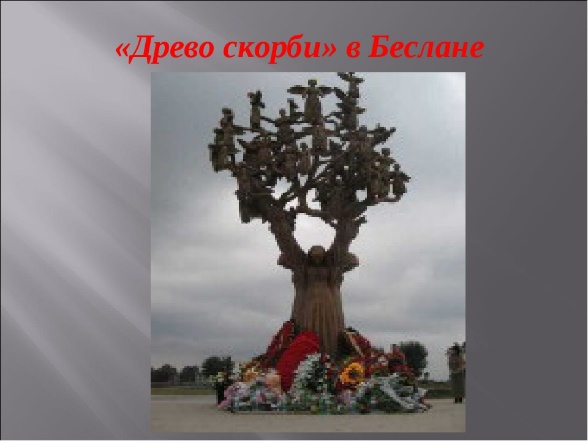 В память о погибших детях в Беслане Михаилом Михайловым была написана  песня «Беслан».Послушайте её внимательно и скажите, какие слова повторяются чаще всего? (просмотр видеофрагмента) (Слайд 6)(-Мама, ах хочется пить, Мама, ах хочется жить!)- Что вы чувствовали, слушая песню и просматривая видеофрагмент?3.2 Минута молчания.- Давайте почтим память погибших детей минутой молчания.Учитель:— В истории современной России немало грустных страниц, связанных с массовой гибелью граждан в результате терактов. Среди них взрывы в автобусах, поездах, самолётах, захваты зданий, школ, больниц. В 2002 году в столице России произошёл захват террористами зрителей в театре на Дубровке. Чеченские боевики удерживали в Театральном центре девятьсот человек. Погибли сто двадцать заложников (Слайд 7)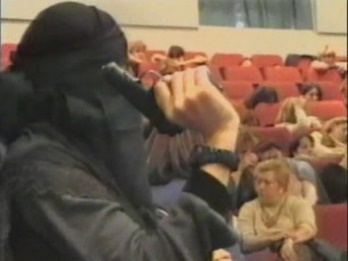 2011 году в аэропорту Домодедово в Москве террорист-смертник привёл в действие взрывной механизм. Так погибли тридцать семь человек. (Слайд 8)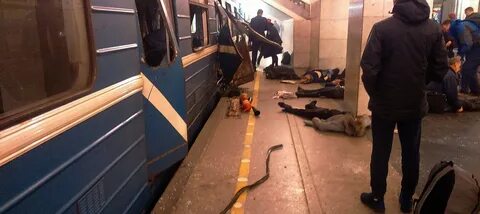 Учитель:Это только несколько терактов, которые были совершены террористами. На самом деле их много и они происходили в разных уголках мира. Это страшные страницы истории нашей страны… 3.3 Делаем выводы.Учитель:- Как же не стать жертвой теракта? - Давайте вместе подумаем над этим вопросом. - Как должен вести себя любой человек, чтобы не стать жертвой терроризма? (Дети высказывают своё мнение, совместно составляем общие правила.) Правила «Что нужно делать, чтобы не стать жертвой террора»Будьте внимательны; обращайте внимание на посторонних людей; не стесняйтесь, если что-то вам покажется подозрительным, сообщить об этом старшим.Не дотрагивайтесь до бесхозных сумок, пакетов, свертков; не подбирайте никаких вещей, даже ценных: мина-ловушка может быть замаскирована под игрушку, ручку, мобильный телефон и т.д.О подозрительных предметах сообщайте в ближайшее отделение милиции или сотрудникам патрульно-постовой службы.Следите за бесхозными помещениями, чердаками, подвалами.По возможности избегайте больших скоплений людей, где увеличивается вероятность теракта.(Слайд 9)3.4 Рефлексия полученных знаний. 1.Игра  «Если бы …» Группы получают задания на карточках. Задания в группах. -Если бы в школу позвонили и предупредили о том, что школа заминирована. Твои  действия. -Если бы ты зашёл в подъезд и увидел подозрительный предмет (свёрток, коробка, игрушка, лежащие без присмотра). Твои  действия. -Если бы ты возвращался из школы и в подъезде встретил стоящего незнакомого человека. Твои действия. Учитель: - Ребята , куда можно позвонить в случае, если нужна помощь человеку? Кто знает, номера экстренных служб? (Ответы детей) Учитель: Запомните: 112 – телефон единой экстренной службы  101 – служба МЧС, пожарная часть 102 – полиция 103 – скорая медицинская служба (Слайд 10)Подведение итогов.Учитель:-Подведем итог нашей работе.- Вернемся к вопросам, которые мы поставили в начале занятия.- Скажите, удалось нам дать ответы на них?- Как вы считаете те знания, которые вы сегодня получили, будут вам полезны?-Вы должны запомнить :Терроризм несет горе, слезы, материальный ущерб, разрушения, человеческие жертвы.       Терроризм во всех его проявлениях и формах представляет собой одну из самых  серьезных угроз миру и безопасности. Терроризм – это преступление против человечества.  Ученик:Все должны на свете очень мирно жить!Нужно научиться, счастьем дорожить!Нужно научиться мир наш защищать!И тогда террору в мире не бывать!3.6 Творческая работа.Учитель: Я предлагаю вам выразить свои эмоции и чувства своим творчеством.-Перед вами находятся фигурки птиц. - Не догадываетесь, что это за птицы и почему они сегодня здесь?Белые голуби – символ мира, символ борьбы против войны, насилия, тревоги и слез.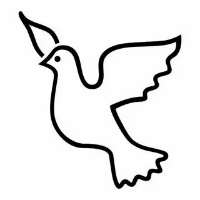 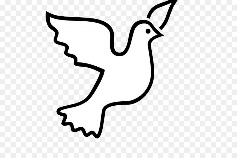 Давайте пошлем голубей по всему миру. Каждому дадим пожелания людям планеты. (Дети работают в группах, составляют пожелания и зачитывают их)Мы хотим, чтобы не было войны!Мы хотим жить в мире!Пусть всегда светит солнце!Нет-терроризму!В завершении дети исполняют песню «Солнечный круг»Ребятам раздаются памятки      Памятка Действия населения при угрозе террористических актов. 